Хроматизм и альтерация.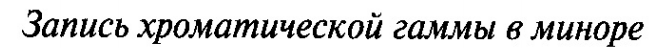 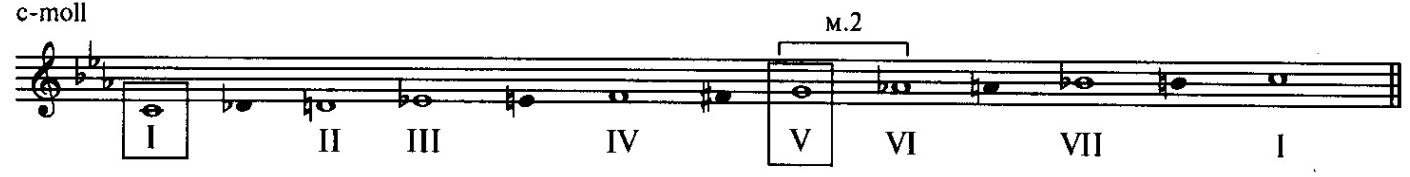 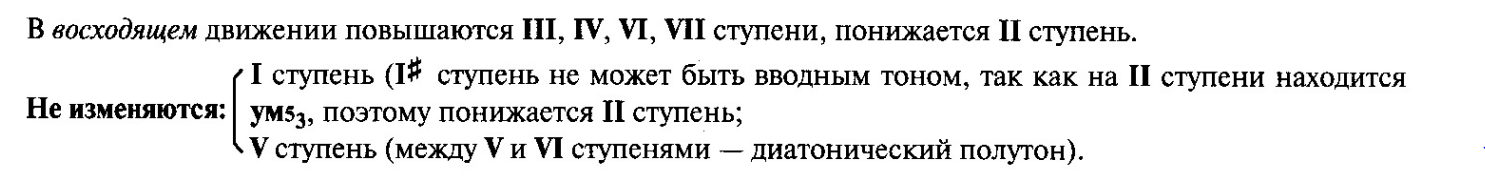 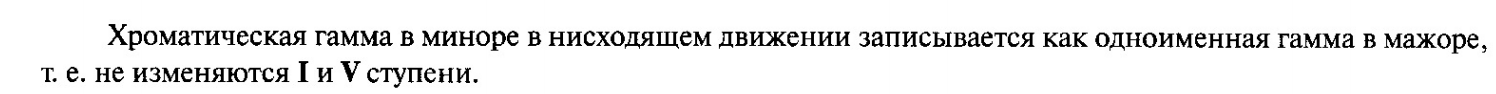 (или просто переписать восходящую гамму в обратном порядке).Задание: 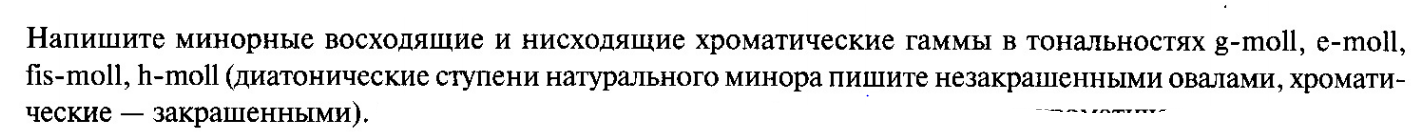 Выполненные задания отправлять на электронную почту alien1693@mail.ru